NAME: __________________________                                                              DATE DUE: ____________TEACHER: ________________________Year 8 Term 1 – ChemistryHOMEWORK SHEET No. 4 – LG 3/41. Write a definition and list an example for:(a) Physical Change – a change in the shape or appearance of a substance which can be reversed. An example is a phase change like melting, or a shape change like tearingor cutting paper.(b) Chemical change – a change where a new substance is formed and is NOT reversible. An example is any chemical reaction like rusting of a metal, cooking, or combustion (burning)/42. List the four common indications that a chemical change (chemical reaction) has occurred:Colour changeTemperature changePrecipitate (solid) formedGas is given off (bubbling)/83. For each of the following examples, categorise it as a chemical reaction or a physical change has occurred. In each instance state why you made that decision./44. Explain how a burning candle can be used as an example of both physical change and chemical reaction The chemical change in the candle is the combustion (burning). This is a non-reversible change to the candle wax, which is changed into carbon dioxide and water. 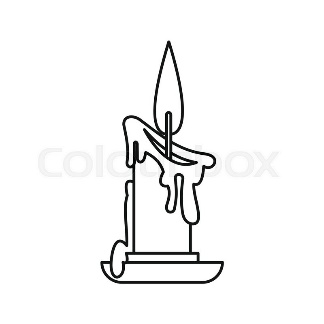 The physical change to the candle is the melting of the wax around the edges of the candle. This wax has simply changed its shape but is still the same wax, and this change is reversible./85. Substances are used in certain situations because they have certain physical and chemical properties. For example – Lead metal is often used a sinkers in fishing because Lead is a metal which is dense, easily shaped, and not soluble in water.For each of the following substance explain the properties which make this substance suited to it purpose.